АНКЕТА СОИСКАТЕЛЯ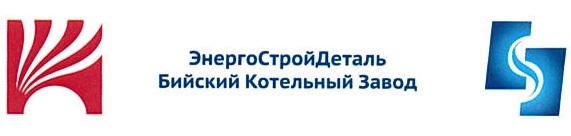 Просим заполнять анкету аккуратно, разборчивым почерком и максимально подробноОбразование, повышение квалификации:Высшее □       Незаконченное высшее □             Средне-специальное □             Среднее (школа) □Опыт работы (начиная с последнего места укажите опыт работы за последние 5 лет, отмеченные в трудовой книжке, без оформления и т.д.):Напишите, кем бы Вы хотели работать на нашем заводе?Кто из бывших руководителей, сослуживцев может дать Вам характеристику?Имеются ли у Вас ограничения в выборе работы по состоянию здоровья? (Если ДА, то укажите, что не можете делать) _____________________________________________________________________________________________________________________________________________________________Привлекались ли Вы к уголовной ответственности? (Если ДА, то напишите: статью, срок, период заключения)___________________________________________________________________________________________________________________________________________________________________Есть ли у Вас инвалидность? (Если ДА, то напишите группу)__________________________________________________________________________________________________________________________Ваше семейное положение (женат/не женат, замужем/не замужем)__________________________Источник информации о вакансии: ________________________________________________________«Я выражаю согласие на проверку всех данных, указанных мной в настоящей анкете»_______________                                                                                                        «____»_____________202__г.          Ваша подписьРезультат проверки СБ______________________________________________________________________________________________________Подпись «____»_______________202___г.ФамилияИмя ОтчествоДата рожденияАдрес места жительстваАдрес места пропискиПаспорт: номер, серияПаспорт: кем выдан, дата выдачи, код подразделенияСНИЛСИННТелефонСогласие на внесение в кадровый резерв (да/нет)Период обученияНазвание учебного заведенияСпециальностьКвалификация (разряд)Название предприятияДолжностьПериод  работыЧто делали (какие обязанности выполняли)?Заработная плата(на руки)Причина увольненияНазвание должностиЧто делать, какую работу выполнять?Желаемая заработная платаФИООрганизацияДолжностьТелефонСтепень родства (муж, жена, дочь, сын)ФИОДата рождения